Publicado en Toledo el 17/12/2021 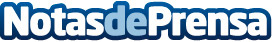 Alberto Campo Baeza recibe en Cádiz el Premio Nacional de Arquitectura 2020En un emotivo acto celebrado en la ciudad que le vio crecer y donde el célebre arquitecto y profesor descubrió la luz, elemento principal en toda su obra. Con casi un año de retraso, por la pandemia, se le hacía entrega de un merecidísimo galardón concedido con el apoyo del Consejo Superior de Colegios de Arquitectos de España. Elena Guijarro, decana de COACM, estuvo presente en la gala de entrega representado a la instituciónDatos de contacto:Javier Bravo606411053Nota de prensa publicada en: https://www.notasdeprensa.es/alberto-campo-baeza-recibe-en-cadiz-el-premio Categorias: Viaje Sociedad Castilla La Mancha Premios Innovación Tecnológica Arquitectura http://www.notasdeprensa.es